SZŐLŐS PÁKOZD GASZTRO-TALÁLKOZÓJA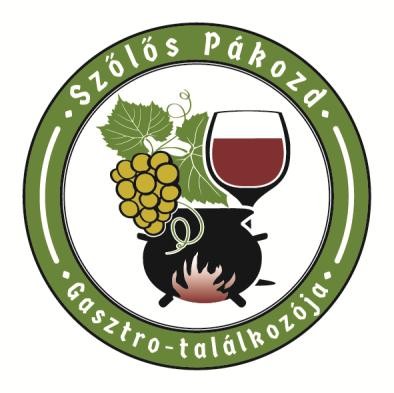 2017. június 24. szombatJELENTKEZÉSI LAP HALFŐZŐ NAPRAA jelentkezési lap kitöltésével vállaljuk a rendezvényen való részvételt, hozzájárulunk adataink tárolásához, (kizárólag a rendezvénnyel kapcsolatban).Vállaljuk a főzéshez átvett eszközök megőrzését és az átvett állapotnak megfelelő visszaadását. Nyilatkozunk továbbá, hogy a halfőző versenyre nem hozunk kész halászlé sűrítményt, az étel elkészítését a helyszínen kezdjük meg. Figyelmet fordítunk arra, hogy a tűzrakás, főzés írott és íratlan szabályait betartsuk. Tudomásul vesszük, hogy a rendezőség sem jogi, sem anyagi felelősséget nem vállal a csapat által okozott esetleges agyagi károkért, balesetekért.Tudomásul vesszük, hogy a rendezvény területén gázpalack használata tilos.Dátum: csapat képviselőjének aláírásaA jelentkezési lapot kérjük juttassák vissza az alábbi címek egyikére:Pákozd Nagyközség Önkormányzata 8095 Pákozd, Hősök tere 9. gasztro@pakozd.huCsapat neve:Képviselő neve:Címe:Telefonszáma:Email címe:Résztvevők száma:Hány darab tűztálcát kér:          db